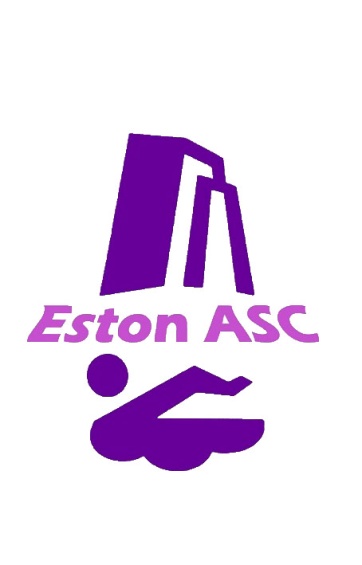 Do you know anyone who wishes to join Eston Swimming Club or would like to come for a trial?If you do and they join you could get a month free.New member must join and pay their annual membership  fee and then two months of subs, after that you will receive a month free.NAME OF NEW MEMBER: ___________________REFERRED BY: _____________________DATE:____________FOR OFFICE USE ONLY:DATE OF FREE MONTH FOR EXISTING MEMBER:__________ AUTHORISED BY:_________________